Our Savior’s Registration 2019-2020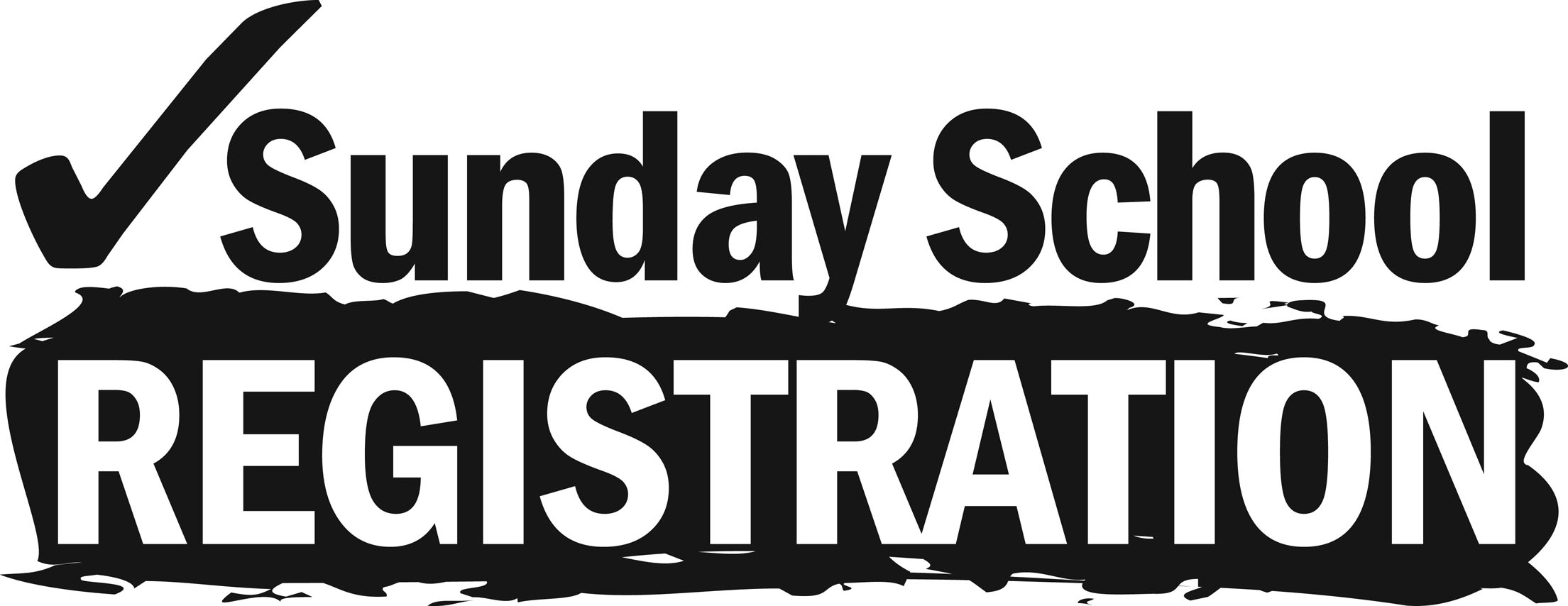 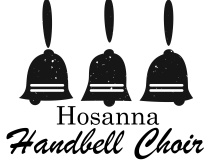 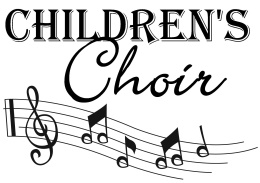 Sunday School – Wednesday Choir, Faith & Fun – Hosanna HandbellsPrimary Household InformationParent name(s) ____________________________________________     Home phone__________________________ Address ___________________________________________________  Work phone __________________________Communication—we will be using both text and email to communication important information to you: MIN TEXT: Preferred cell user/#  ________________________  Alternate cell user/# ____________________________  EMAIL:  preferred address: __________________________________________________ Secondary household—Is there a second household that you would like information sent to regarding programming?Name: ________________________________________   email  __________________________________________Address:  ___________________________________________________                 cell: _______________________   Sunday school:  age 3 (by Sept 1) – grade 6:  Meets after worship on Sunday from 10:15-11:00 a.m.   Wednesday Choir, Faith and Fun:  grades Kindergarten – 6th: meets Wednesdays after school from 3:10-5:10 p.m.       Schedule:  Children bus from Jefferson/Middle School, have snack, sing in choir, have faith time and play games.  Parent pick up at 5:10pm.         Requested:	$30 per family   Hosanna Handbells:  grades 4-6:  meets Wednesday evenings from 5:10 – 5:40 p.m.Directions:	        Please √ box under your child’s name for each area in which they will participate.Child’s full name 			             	Date of Birth			Grade1.__________________________________    ___________________   		_______________ □ Sunday School                     □ Wed. Choir, Faith, Fun                     □ Hosanna Handbell Choir2.__________________________________    ___________________   		_______________□ Sunday School                     □ Wed. Choir, Faith, Fun                     □ Hosanna Handbell Choir3.__________________________________    ___________________   		_______________□ Sunday School                     □ Wed. Choir, Faith, Fun                     □ Hosanna Handbell ChoirState any medical (allergies, asthma), learning, or other conditions we should be aware of (which child?):                _______________________________________________________________________________________________We will put pictures of children on the web.  Please sign if you DO NOT give consent: ______________________PARENTS/GUARDIANS:  If needed, I would be willing to volunteer to help with:       □ Sunday School      □ Wed. Choir, Faith, Fun QUESTIONS:  Please contact - Lindsay:  lindsay@oursaviorsnewulm.org  or  Shannon: shannon@oursaviorsnewulm.org  PLEASE RETURN ALL REGISTRATION FORMS TO THE CHURCH OFFICE: jen@oursaviorsnewulm.org 